Hintlesham and Chattisham CofE Primary School                   EYFS (Ruby Class) Long Term Plan 2023-2024                                                    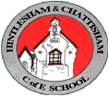 TermAutumn 1Autumn 2Autumn 2Spring 1Spring 1Spring 2Summer 1Summer 1Summer 2TopicsThese are the topics that we envisage doing through the year. The direction we take with the topic will be determined by the children’s interests.All About Me, My Wishes and Dreams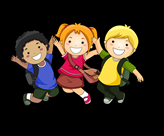 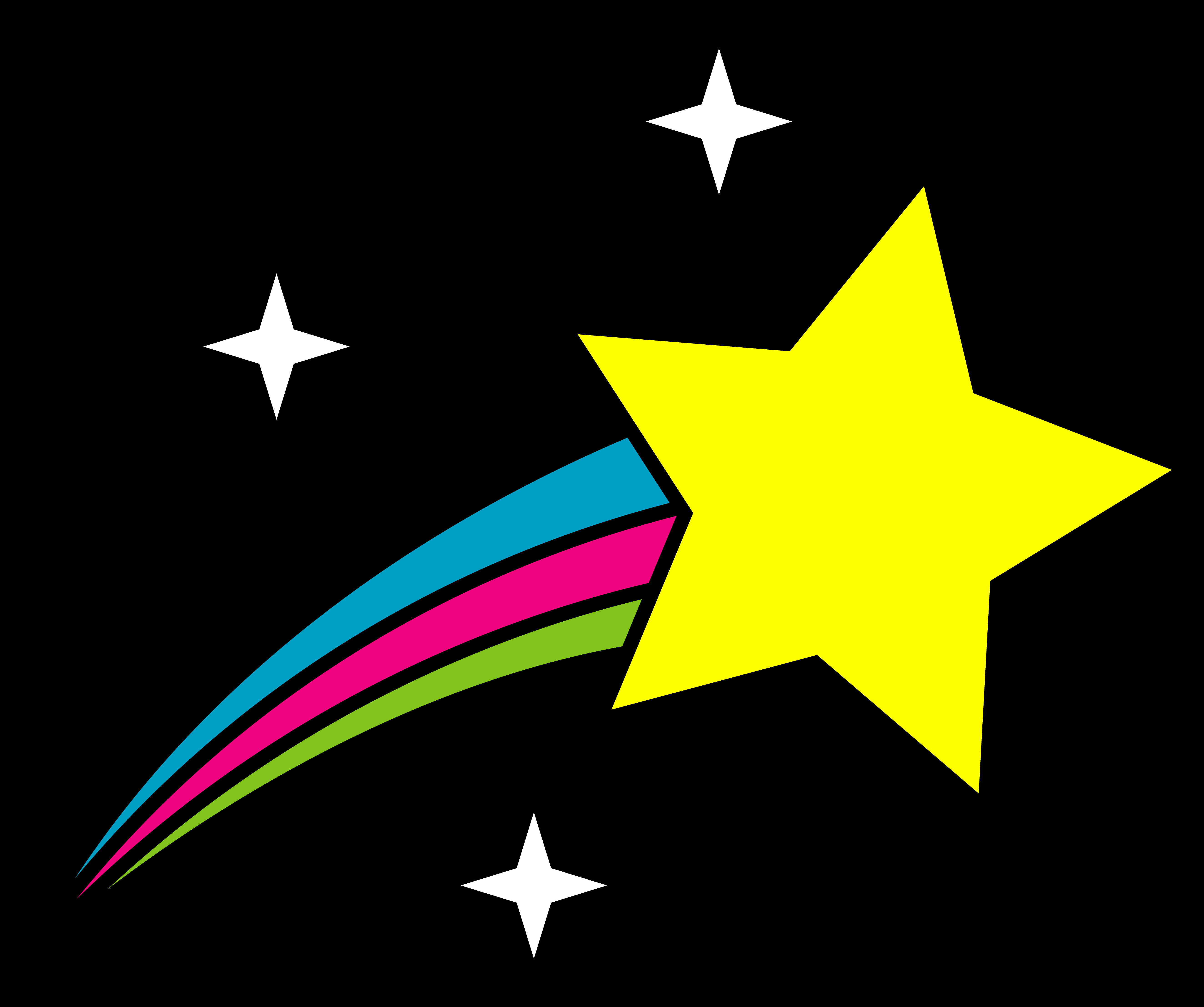 Celebrations and Festivals-A World of Colour,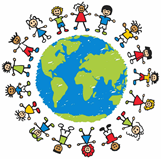 Bonfire NightRemembrance DayChristmasCelebrations and Festivals-A World of Colour,Bonfire NightRemembrance DayChristmasSuperheroes/People Who Help Us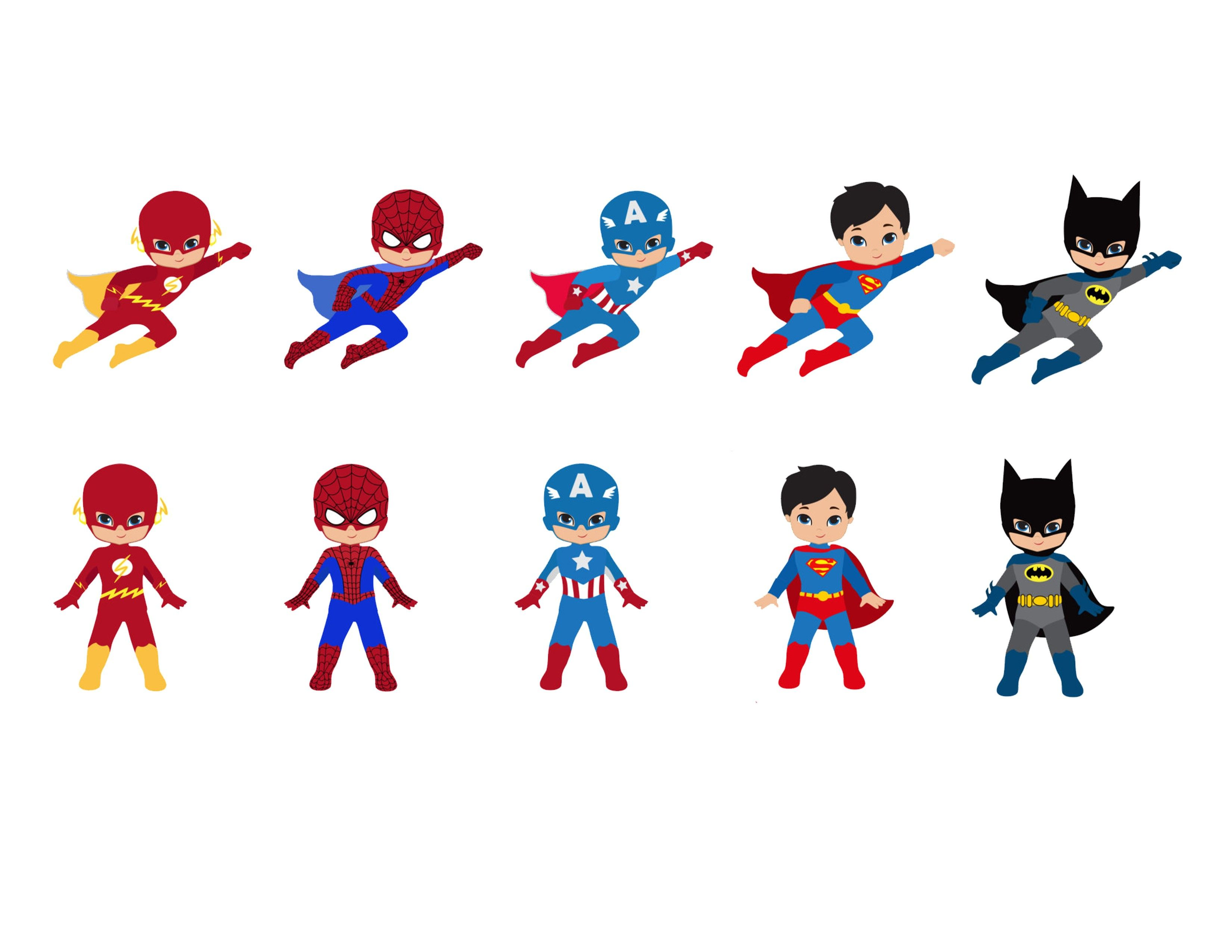 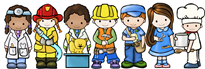 Pancake Day/Chinese New YearSuperheroes/People Who Help UsPancake Day/Chinese New YearOnce Upon a Time, Spring and Easter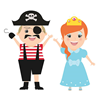 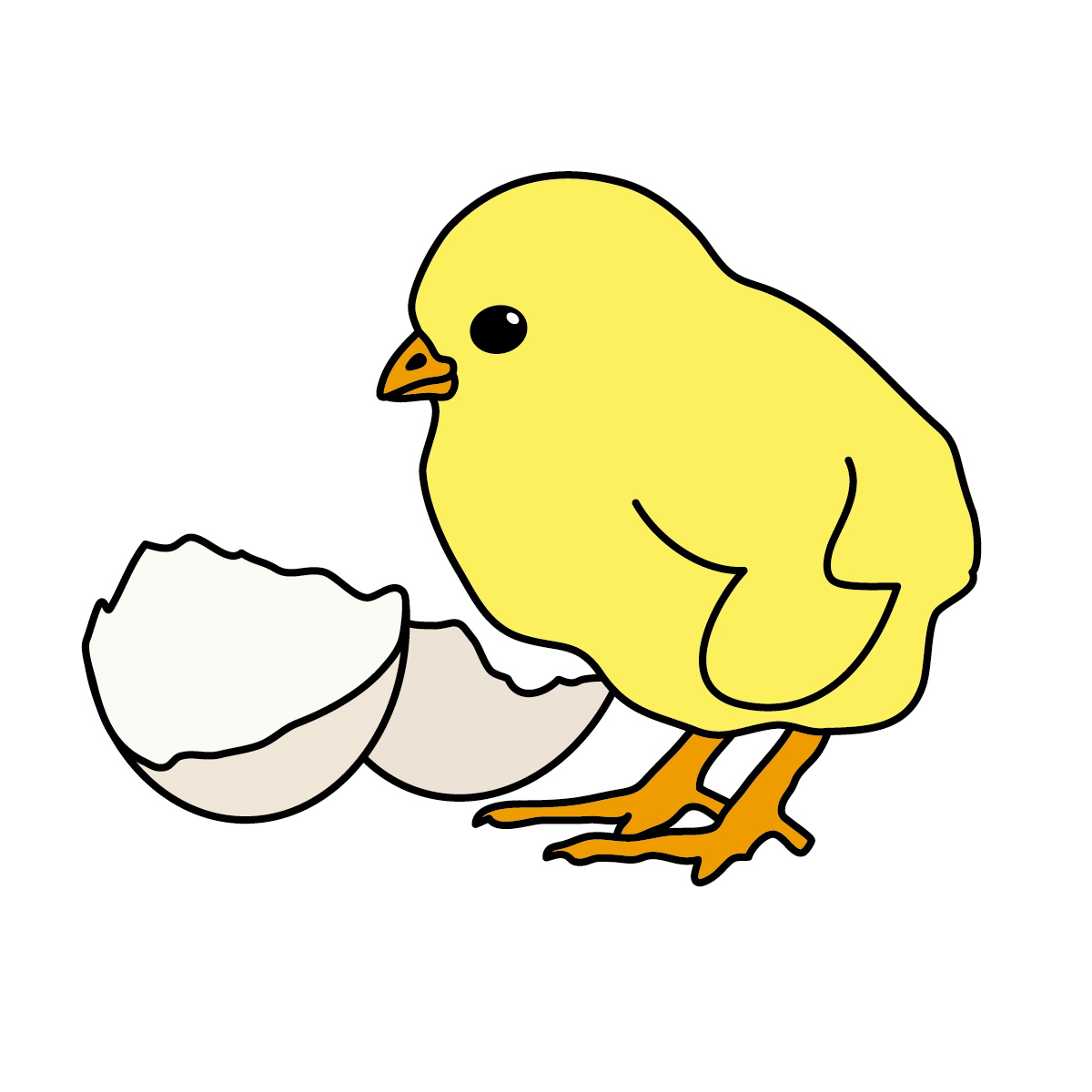 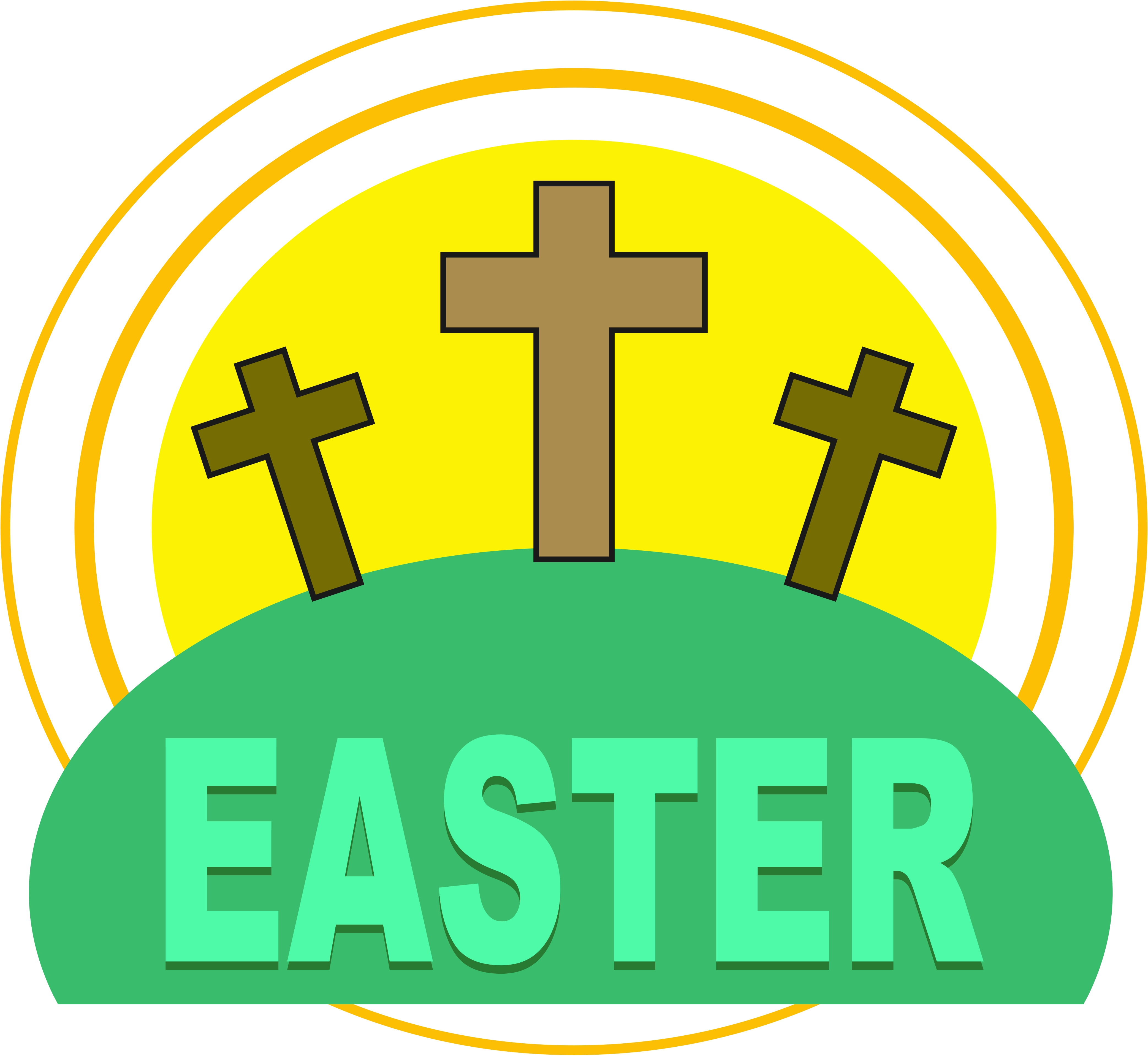 Easter  Growing, Lifecycles and In the Garden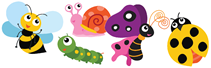 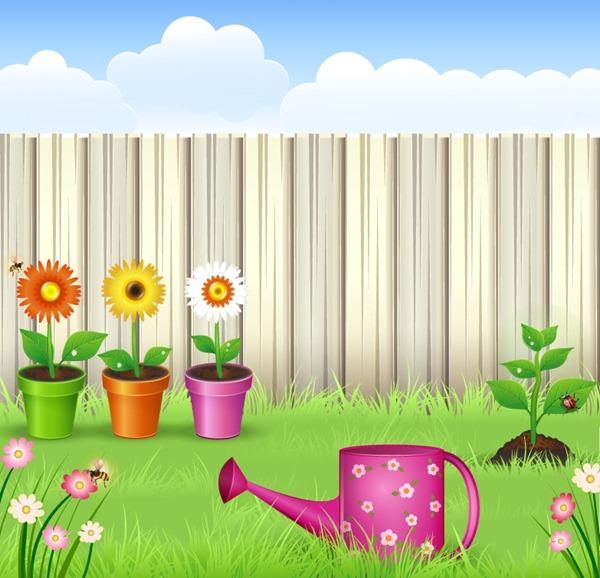 National Bee DayGrowing, Lifecycles and In the GardenNational Bee DayOh I Do Like to be Beside the Seaside!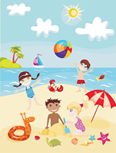 International Mud DayKey experiencesGetting to know our teachers and making new friendsHarvestPantomimeNativity w/KS1PantomimeNativity w/KS1Visits from people who help us in our local communityVisits from people who help us in our local communityReflective story visit-Discovery CentreEaster serviceCaterpillarsHollowtrees Farm TripCaterpillarsHollowtrees Farm TripSummer ShowSports DayTransition to Year 1ROLE PLAY AREAHouse-multiculturalSanta’s grottoSanta’s grottoPolice station/hospital/vetsPolice station/hospital/vetsSpace rocket/dragon caveGarden Centre/Farm shopGarden Centre/Farm shopIce cream parlourCLLPossible book hooks(+Drawing Club books)Children improve their literacy skills through high quality teaching every day, high quality resources and enrichments to provoke further reading and mark making to take place in all aspects of the curriculum.Communication and Language is developed throughout the year through high quality interactions, daily group discussions, circle times, stories, singing, speech and language interventionsPhonicsWritingCommunication and LanguageThe Colour Monster, Super Duper You, Only One You, All Are Welcome, This is What We Do, A Girl Like Me, I Love My Hair, You Choose, Elmer, Rainbow Fish, Goldilocks and the 3 Bears, Not So Fast Songololo, Gingerbread Man, Owl BabiesHanda’s Surprise, Pumpkin Soup, The Nativity, Christmas Around the World, Selection of Christmas theme storiesHanda’s Surprise, Pumpkin Soup, The Nativity, Christmas Around the World, Selection of Christmas theme storiesTraction Man, Michael Recycle and Litterbug Doug, Superworm, The Complete Book of First Experiences-hospital/Dr/school/dentistTraction Man, Michael Recycle and Litterbug Doug, Superworm, The Complete Book of First Experiences-hospital/Dr/school/dentistThe Night Pirates, Aliens Love Underpants, Zog, Abiyoyo, How to Catch a Dragon, Give Me My Yam, Dinosaur Roar, Bumpus Jumpus Dinosaurumpus,  Anansie stories, traditional tales, How to Catch a Star, Whatever Next, The Darkest Dark, The GruffaloThe Tiny Seed, One Child One Seed, Oliver’s Vegetables, Supertato, Jack and the Beanstalk, What the Ladybird Heard, Jim and the Beanstalk, Jasper’s Beanstalk, The Very Hungry Caterpillar, Farmer DuckThe Tiny Seed, One Child One Seed, Oliver’s Vegetables, Supertato, Jack and the Beanstalk, What the Ladybird Heard, Jim and the Beanstalk, Jasper’s Beanstalk, The Very Hungry Caterpillar, Farmer DuckCommotion in the Ocean, Tiddler, Flotsam, Billy’s Bucket, What’s in the Pan, Man?  Mister Seahorse, What the Ladybird Heard at the Seaside, Lucy and Tom at the Seaside, A House for Hermit Crab, Snail and the Whale, Sharing a ShellCLLPossible book hooks(+Drawing Club books)Children improve their literacy skills through high quality teaching every day, high quality resources and enrichments to provoke further reading and mark making to take place in all aspects of the curriculum.Communication and Language is developed throughout the year through high quality interactions, daily group discussions, circle times, stories, singing, speech and language interventionsPhonicsWritingCommunication and LanguagePhonics initial assessmentRWInc Set 1Writing letters and nameAlliterationRWInc Set1Rhyming stringsLinking sounds to letters CVC word listsRWInc Set1Rhyming stringsLinking sounds to letters CVC word listsRead RWINC Set 1Reading and writing words, phrases and simple sentencesRead RWINC Set 1Reading and writing words, phrases and simple sentencesRWInc Set 2Reading and writing words, phrases and simple sentencesRWInc Set 2Writing sentences, applying phonetic and key word knowledgeRWInc Set 2Writing sentences, applying phonetic and key word knowledgeRWInc Set 2Writing sentences, applying phonetic and key word knowledgeRWInc Set 3 when readyCLLPossible book hooks(+Drawing Club books)Children improve their literacy skills through high quality teaching every day, high quality resources and enrichments to provoke further reading and mark making to take place in all aspects of the curriculum.Communication and Language is developed throughout the year through high quality interactions, daily group discussions, circle times, stories, singing, speech and language interventionsPhonicsWritingCommunication and LanguageName-can write own name correctly-ongoingInitial soundsLists Labels                                Simple sentences-shared writingLists Labels                                Simple sentences-shared writingLabelsListsQuestionsNon-fiction writingCaptionsLetter writing LabelsListsQuestionsNon-fiction writingCaptionsLetter writing QuestionsCharacter descriptionsWrite alternative endings to stories we have read-innovationNon-fiction writing Writing instructionsSetting descriptionsRecount of farm tripNon-fiction writing Writing instructionsSetting descriptionsRecount of farm tripWrite own storiesNon-fiction-writing about sea creaturesSeaside Poems-sensesCLLPossible book hooks(+Drawing Club books)Children improve their literacy skills through high quality teaching every day, high quality resources and enrichments to provoke further reading and mark making to take place in all aspects of the curriculum.Communication and Language is developed throughout the year through high quality interactions, daily group discussions, circle times, stories, singing, speech and language interventionsPhonicsWritingCommunication and LanguageMaintain attention. Follow instructions. Use talk to organise ideas.Developing listening skills and following instructions.Developing listening skills and following instructions.Understanding – following a story without props. Beginning to answer how and why questions.Understanding – following a story without props. Beginning to answer how and why questions.Express views about characters and events. Introduce storyline of narrative into playDevelop own narratives. Answering ‘how’ and ‘why’ questions.Develop own narratives. Answering ‘how’ and ‘why’ questions.Listening attentively and expressing themselves effectively.MathsChildren develop their mathematical skills through daily interactions, some direct teaching and some child initiated learning. High quality activities and resources are provided each day.Mastering Number White Rose-SSMSubitisingCardinality, ordinality and counting Composition ComparisonJust Like MeMatch and SortCompare mass, size and capacityExploring patternIt’s Me 1 2 3Circles and trianglesPositional languageLight and DarkShapes with 4 sidesTimeSubitisingCardinality, ordinality and counting Composition ComparisonJust Like MeMatch and SortCompare mass, size and capacityExploring patternIt’s Me 1 2 3Circles and trianglesPositional languageLight and DarkShapes with 4 sidesTimeSubitisingCardinality, ordinality and counting Composition ComparisonJust Like MeMatch and SortCompare mass, size and capacityExploring patternIt’s Me 1 2 3Circles and trianglesPositional languageLight and DarkShapes with 4 sidesTimeSubitisingCardinality, ordinality and counting Composition ComparisonAlive in 5Compare massCompare capacityGrowing 6,7,8Length and heightTimeBuilding 9 and 103D shapesSpatial awarenessPatternsSubitisingCardinality, ordinality and counting Composition ComparisonAlive in 5Compare massCompare capacityGrowing 6,7,8Length and heightTimeBuilding 9 and 103D shapesSpatial awarenessPatternsSubitisingCardinality, ordinality and counting Composition ComparisonAlive in 5Compare massCompare capacityGrowing 6,7,8Length and heightTimeBuilding 9 and 103D shapesSpatial awarenessPatternsSubitisingCardinality, ordinality and counting Composition ComparisonConsolidation of their understanding of concepts previously taught through working in a variety of contexts and with different numbers.  To 20 and beyondSpatial reasoningMatch, rotate, manipulateFirst, then, nowSpatial reasoningFind my patternSpatial reasoningVisualise and buildOn the movePatterns and relationshipsSpatial reasoningMappingSubitisingCardinality, ordinality and counting Composition ComparisonConsolidation of their understanding of concepts previously taught through working in a variety of contexts and with different numbers.  To 20 and beyondSpatial reasoningMatch, rotate, manipulateFirst, then, nowSpatial reasoningFind my patternSpatial reasoningVisualise and buildOn the movePatterns and relationshipsSpatial reasoningMappingSubitisingCardinality, ordinality and counting Composition ComparisonConsolidation of their understanding of concepts previously taught through working in a variety of contexts and with different numbers.  To 20 and beyondSpatial reasoningMatch, rotate, manipulateFirst, then, nowSpatial reasoningFind my patternSpatial reasoningVisualise and buildOn the movePatterns and relationshipsSpatial reasoningMappingPDChildren improve their gross and fine motor skills daily by engaging in different fine motor activities (threading, cutting, drawing weaving, playdough), mark making, construction, drawing, writing, Dough Disco and a weekly Gym Trail.Gross MotorFine MotorIntroduction to PE-spatial awareness, developing gross motor skills.Pre-letter patternsPencil gripIntroduction to PE-spatial awareness, developing gross motor skills.Pre-letter patternsPencil gripBall skills-throwing and catching, kickingLetter formationScissor skillsDanceScissor skillsFundamentals Using toolsFundamentals Using toolsGamesForming letters correctly.GymnasticsSports Day skillsSkipping Handling tools effectively.GymnasticsSports Day skillsSkipping Handling tools effectively.PDChildren improve their gross and fine motor skills daily by engaging in different fine motor activities (threading, cutting, drawing weaving, playdough), mark making, construction, drawing, writing, Dough Disco and a weekly Gym Trail.Gross MotorFine MotorGross Motor:  Daily opportunities for physical activities in the outside area.Fine Motor: Daily Funky Fingers sessions to develop pincer grip and strong hand and finger muscles.Gross Motor:  Daily opportunities for physical activities in the outside area.Fine Motor: Daily Funky Fingers sessions to develop pincer grip and strong hand and finger muscles.Gross Motor:  Daily opportunities for physical activities in the outside area.Fine Motor: Daily Funky Fingers sessions to develop pincer grip and strong hand and finger muscles.Gross Motor:  Daily opportunities for physical activities in the outside area.Fine Motor: Daily Funky Fingers sessions to develop pincer grip and strong hand and finger muscles.Gross Motor:  Daily opportunities for physical activities in the outside area.Fine Motor: Daily Funky Fingers sessions to develop pincer grip and strong hand and finger muscles.Gross Motor:  Daily opportunities for physical activities in the outside area.Fine Motor: Daily Funky Fingers sessions to develop pincer grip and strong hand and finger muscles.Gross Motor:  Daily opportunities for physical activities in the outside area.Fine Motor: Daily Funky Fingers sessions to develop pincer grip and strong hand and finger muscles.Gross Motor:  Daily opportunities for physical activities in the outside area.Fine Motor: Daily Funky Fingers sessions to develop pincer grip and strong hand and finger muscles.Gross Motor:  Daily opportunities for physical activities in the outside area.Fine Motor: Daily Funky Fingers sessions to develop pincer grip and strong hand and finger muscles.EADA wide range of creative opportunities are available each day, some to directly teach a new skill and some to embed existing experiences and skills taught. Children are provided with a range of materials to enable them to decide the best to use for their own planned projects.DTMusic:(Charanga)Continuous provision – inside and outside-children have access to materials for Art and Design.  Pens pencils, chalks, junk, scissors, glue, magazines, paint, wax crayons, dough, different papers, construction kits etc Drawing – As part of general routine and to illustrate work. Taught and own attempt in sketch books – self-portraits, daffodils, fruit and veg, shells    Story characters-by following instructionsPainting – Topic pictures, colour mixing, different brushes, on the table, splatter painting-fireworks, powder paint-HoliPrintmaking – using stamps, vegetables, string, folding paper in half, table print. Textiles/collage – Sewing for Christmas cards, Weaving -Kente patterns, circle weaving and different wall scenes to go with topics, Mask making-A is for Africa, Henri Matisse-The Snail3D – Junk modelling, dough, clay pots for Mothering Sunday, construction kits, daffodils for Easter, Chinese dragon for Chinese New Year.  Artist- Andy Goldsworthy – looking at and working in the style of. Exploring colour (mixing)Talk about processes and ideas.Combining different media-junk modellingRepresent own ideas through different media.Using imaginations, creating storylines and narratives.Continuous provision – inside and outside-children have access to materials for Art and Design.  Pens pencils, chalks, junk, scissors, glue, magazines, paint, wax crayons, dough, different papers, construction kits etc Drawing – As part of general routine and to illustrate work. Taught and own attempt in sketch books – self-portraits, daffodils, fruit and veg, shells    Story characters-by following instructionsPainting – Topic pictures, colour mixing, different brushes, on the table, splatter painting-fireworks, powder paint-HoliPrintmaking – using stamps, vegetables, string, folding paper in half, table print. Textiles/collage – Sewing for Christmas cards, Weaving -Kente patterns, circle weaving and different wall scenes to go with topics, Mask making-A is for Africa, Henri Matisse-The Snail3D – Junk modelling, dough, clay pots for Mothering Sunday, construction kits, daffodils for Easter, Chinese dragon for Chinese New Year.  Artist- Andy Goldsworthy – looking at and working in the style of. Exploring colour (mixing)Talk about processes and ideas.Combining different media-junk modellingRepresent own ideas through different media.Using imaginations, creating storylines and narratives.Continuous provision – inside and outside-children have access to materials for Art and Design.  Pens pencils, chalks, junk, scissors, glue, magazines, paint, wax crayons, dough, different papers, construction kits etc Drawing – As part of general routine and to illustrate work. Taught and own attempt in sketch books – self-portraits, daffodils, fruit and veg, shells    Story characters-by following instructionsPainting – Topic pictures, colour mixing, different brushes, on the table, splatter painting-fireworks, powder paint-HoliPrintmaking – using stamps, vegetables, string, folding paper in half, table print. Textiles/collage – Sewing for Christmas cards, Weaving -Kente patterns, circle weaving and different wall scenes to go with topics, Mask making-A is for Africa, Henri Matisse-The Snail3D – Junk modelling, dough, clay pots for Mothering Sunday, construction kits, daffodils for Easter, Chinese dragon for Chinese New Year.  Artist- Andy Goldsworthy – looking at and working in the style of. Exploring colour (mixing)Talk about processes and ideas.Combining different media-junk modellingRepresent own ideas through different media.Using imaginations, creating storylines and narratives.Continuous provision – inside and outside-children have access to materials for Art and Design.  Pens pencils, chalks, junk, scissors, glue, magazines, paint, wax crayons, dough, different papers, construction kits etc Drawing – As part of general routine and to illustrate work. Taught and own attempt in sketch books – self-portraits, daffodils, fruit and veg, shells    Story characters-by following instructionsPainting – Topic pictures, colour mixing, different brushes, on the table, splatter painting-fireworks, powder paint-HoliPrintmaking – using stamps, vegetables, string, folding paper in half, table print. Textiles/collage – Sewing for Christmas cards, Weaving -Kente patterns, circle weaving and different wall scenes to go with topics, Mask making-A is for Africa, Henri Matisse-The Snail3D – Junk modelling, dough, clay pots for Mothering Sunday, construction kits, daffodils for Easter, Chinese dragon for Chinese New Year.  Artist- Andy Goldsworthy – looking at and working in the style of. Exploring colour (mixing)Talk about processes and ideas.Combining different media-junk modellingRepresent own ideas through different media.Using imaginations, creating storylines and narratives.Continuous provision – inside and outside-children have access to materials for Art and Design.  Pens pencils, chalks, junk, scissors, glue, magazines, paint, wax crayons, dough, different papers, construction kits etc Drawing – As part of general routine and to illustrate work. Taught and own attempt in sketch books – self-portraits, daffodils, fruit and veg, shells    Story characters-by following instructionsPainting – Topic pictures, colour mixing, different brushes, on the table, splatter painting-fireworks, powder paint-HoliPrintmaking – using stamps, vegetables, string, folding paper in half, table print. Textiles/collage – Sewing for Christmas cards, Weaving -Kente patterns, circle weaving and different wall scenes to go with topics, Mask making-A is for Africa, Henri Matisse-The Snail3D – Junk modelling, dough, clay pots for Mothering Sunday, construction kits, daffodils for Easter, Chinese dragon for Chinese New Year.  Artist- Andy Goldsworthy – looking at and working in the style of. Exploring colour (mixing)Talk about processes and ideas.Combining different media-junk modellingRepresent own ideas through different media.Using imaginations, creating storylines and narratives.Continuous provision – inside and outside-children have access to materials for Art and Design.  Pens pencils, chalks, junk, scissors, glue, magazines, paint, wax crayons, dough, different papers, construction kits etc Drawing – As part of general routine and to illustrate work. Taught and own attempt in sketch books – self-portraits, daffodils, fruit and veg, shells    Story characters-by following instructionsPainting – Topic pictures, colour mixing, different brushes, on the table, splatter painting-fireworks, powder paint-HoliPrintmaking – using stamps, vegetables, string, folding paper in half, table print. Textiles/collage – Sewing for Christmas cards, Weaving -Kente patterns, circle weaving and different wall scenes to go with topics, Mask making-A is for Africa, Henri Matisse-The Snail3D – Junk modelling, dough, clay pots for Mothering Sunday, construction kits, daffodils for Easter, Chinese dragon for Chinese New Year.  Artist- Andy Goldsworthy – looking at and working in the style of. Exploring colour (mixing)Talk about processes and ideas.Combining different media-junk modellingRepresent own ideas through different media.Using imaginations, creating storylines and narratives.Continuous provision – inside and outside-children have access to materials for Art and Design.  Pens pencils, chalks, junk, scissors, glue, magazines, paint, wax crayons, dough, different papers, construction kits etc Drawing – As part of general routine and to illustrate work. Taught and own attempt in sketch books – self-portraits, daffodils, fruit and veg, shells    Story characters-by following instructionsPainting – Topic pictures, colour mixing, different brushes, on the table, splatter painting-fireworks, powder paint-HoliPrintmaking – using stamps, vegetables, string, folding paper in half, table print. Textiles/collage – Sewing for Christmas cards, Weaving -Kente patterns, circle weaving and different wall scenes to go with topics, Mask making-A is for Africa, Henri Matisse-The Snail3D – Junk modelling, dough, clay pots for Mothering Sunday, construction kits, daffodils for Easter, Chinese dragon for Chinese New Year.  Artist- Andy Goldsworthy – looking at and working in the style of. Exploring colour (mixing)Talk about processes and ideas.Combining different media-junk modellingRepresent own ideas through different media.Using imaginations, creating storylines and narratives.Continuous provision – inside and outside-children have access to materials for Art and Design.  Pens pencils, chalks, junk, scissors, glue, magazines, paint, wax crayons, dough, different papers, construction kits etc Drawing – As part of general routine and to illustrate work. Taught and own attempt in sketch books – self-portraits, daffodils, fruit and veg, shells    Story characters-by following instructionsPainting – Topic pictures, colour mixing, different brushes, on the table, splatter painting-fireworks, powder paint-HoliPrintmaking – using stamps, vegetables, string, folding paper in half, table print. Textiles/collage – Sewing for Christmas cards, Weaving -Kente patterns, circle weaving and different wall scenes to go with topics, Mask making-A is for Africa, Henri Matisse-The Snail3D – Junk modelling, dough, clay pots for Mothering Sunday, construction kits, daffodils for Easter, Chinese dragon for Chinese New Year.  Artist- Andy Goldsworthy – looking at and working in the style of. Exploring colour (mixing)Talk about processes and ideas.Combining different media-junk modellingRepresent own ideas through different media.Using imaginations, creating storylines and narratives.Continuous provision – inside and outside-children have access to materials for Art and Design.  Pens pencils, chalks, junk, scissors, glue, magazines, paint, wax crayons, dough, different papers, construction kits etc Drawing – As part of general routine and to illustrate work. Taught and own attempt in sketch books – self-portraits, daffodils, fruit and veg, shells    Story characters-by following instructionsPainting – Topic pictures, colour mixing, different brushes, on the table, splatter painting-fireworks, powder paint-HoliPrintmaking – using stamps, vegetables, string, folding paper in half, table print. Textiles/collage – Sewing for Christmas cards, Weaving -Kente patterns, circle weaving and different wall scenes to go with topics, Mask making-A is for Africa, Henri Matisse-The Snail3D – Junk modelling, dough, clay pots for Mothering Sunday, construction kits, daffodils for Easter, Chinese dragon for Chinese New Year.  Artist- Andy Goldsworthy – looking at and working in the style of. Exploring colour (mixing)Talk about processes and ideas.Combining different media-junk modellingRepresent own ideas through different media.Using imaginations, creating storylines and narratives.EADA wide range of creative opportunities are available each day, some to directly teach a new skill and some to embed existing experiences and skills taught. Children are provided with a range of materials to enable them to decide the best to use for their own planned projects.DTMusic:(Charanga)Models of our housesGingerbread biscuitsBird feedersChristmas decorationsBird feedersChristmas decorationsJunk modelling-superhero vehiclesChinese New Year-dragon, envelopes, Chinese food- noodles/stir fryJunk modelling-superhero vehiclesChinese New Year-dragon, envelopes, Chinese food- noodles/stir fryModels of castles/pirate ships/space rockets etc.Easter chocolateEaster gardenJunk modelling-bugs/flowers/beanstalksBug hotel Junk modelling-bugs/flowers/beanstalksBug hotel Under the sea scene-shoe boxPop-up puppetJunk modelling-boatsEADA wide range of creative opportunities are available each day, some to directly teach a new skill and some to embed existing experiences and skills taught. Children are provided with a range of materials to enable them to decide the best to use for their own planned projects.DTMusic:(Charanga)Me!NativityNativityMy StoriesMy StoriesEveryoneOur WorldOur WorldBig Bear FunkPSEDChildren develop their personal, social and emotional skills throughout the year through high quality interactions and modelling, circle times, social stories, PHSE, diversity storiesBuilding relationships with our teachers and friends.School and class rules.Appreciate what makes us unique.My Family.Caring friendships.Being Kind.Managing feelings. Recognising others have feelings.Understanding the feelings of others.Fire safety.Friendships-Rama and Sita.Being Kind.Managing feelings. Recognising others have feelings.Understanding the feelings of others.Fire safety.Friendships-Rama and Sita.Setting goals for the new year.Self-confidence, trying new activities and sharing ideas.Caring for others and the environment.Health and wellbeing (including oral health)Setting goals for the new year.Self-confidence, trying new activities and sharing ideas.Caring for others and the environment.Health and wellbeing (including oral health)Continue to express interests and opinions (Follow me Friday)Perseverance, resilience and independence.Caring for the environment.Showing sensitivity.Awareness of behaviour and its consequences.Understand the importance of healthy food choices. Caring for the environment.Showing sensitivity.Awareness of behaviour and its consequences.Understand the importance of healthy food choices. Caring for the environment.Knowing Myself-Likes and DislikesFeeling proud and setting goals.Negotiation skills and co-operation within a group. UtWChildren are invited to be curious and ask questions at every opportunity. Direct teaching and also stimulating environments are designed to encourage thought and interaction between adults and children, spanning a wide range of diverse subjects and cultures.         HistoryGeographyScienceComputing Family routines.Celebrations and customs: Diwali, Christmas around the world.Celebrations and customs: Diwali, Christmas around the world.Chinese New Year traditionsChinese New Year traditionsUtWChildren are invited to be curious and ask questions at every opportunity. Direct teaching and also stimulating environments are designed to encourage thought and interaction between adults and children, spanning a wide range of diverse subjects and cultures.         HistoryGeographyScienceComputing Chronology-yesterday, today, tomorrow, days of the week, months of the year, class birthdaysHow long have different celebrations and customs taken place for?  How have they changed over time?Christmas traditionsHow long have different celebrations and customs taken place for?  How have they changed over time?Christmas traditionsTraditional tales-how long have they been around?Dinosaurs!Space travel.Introduction to how the seaside has changed over time.Real pirates-Blackbeard!UtWChildren are invited to be curious and ask questions at every opportunity. Direct teaching and also stimulating environments are designed to encourage thought and interaction between adults and children, spanning a wide range of diverse subjects and cultures.         HistoryGeographyScienceComputing Looking at our school environment-what are the natural and human features?Seasonal walkWhere in the world do certain celebrations take place-find on a globe/map.Find out how Christmas is celebrated around the world.Where in the world do certain celebrations take place-find on a globe/map.Find out how Christmas is celebrated around the world.Comparing and contrasting Hintlesham with other locations such as mountains, seaside and forests.  Walk around the local area-introduce following and drawing maps.Find out about ChinaSeasonal walkComparing and contrasting Hintlesham with other locations such as mountains, seaside and forests.  Walk around the local area-introduce following and drawing maps.Find out about ChinaSeasonal walkTraditional tales-where in the world does the story come from? Anansie stories-AfricaMap work-What the Ladybird HeardSeasonal walkMap work-What the Ladybird HeardSeasonal walkMap work-compass/direction-link to seaside and pirates.Treasure mapsGeographical features of the seaside-make a lighthouse/beach hutResearching holiday destinationsUtWChildren are invited to be curious and ask questions at every opportunity. Direct teaching and also stimulating environments are designed to encourage thought and interaction between adults and children, spanning a wide range of diverse subjects and cultures.         HistoryGeographyScienceComputing Looking at-how we have changed since we were babies.  What makes us unique-eye colour, skin colour, hair colour, fingerprintsSigns of AutumnSigns of WinterFreezingColour experimentsSigns of WinterFreezingColour experimentsSimilarities and differences between ourselves and others.  5 senses.Signs of SpringMaking slimeFriction/gravity-using the ramps Similarities and differences between ourselves and others.  5 senses.Signs of SpringMaking slimeFriction/gravity-using the ramps Observations of animals. Herbivores/carnivoresFreezing and meltingLife cycles-butterfly, ladybird, sunflower, dandelion, frogObservations of plants/insectsSigns of SummerConditions needed for plants to grow-planting sunflowersBug hunts-using magnifying glasses and sorting them by similarities/differencesInvestigating what a seed needs to grow-planting, predicting and explainingLooking after the environmentLife cycles-butterfly, ladybird, sunflower, dandelion, frogObservations of plants/insectsSigns of SummerConditions needed for plants to grow-planting sunflowersBug hunts-using magnifying glasses and sorting them by similarities/differencesInvestigating what a seed needs to grow-planting, predicting and explainingLooking after the environmentFloating and sinking-choosing best materials to make a boat based on properties.Recycling-plastic pollutionUtWChildren are invited to be curious and ask questions at every opportunity. Direct teaching and also stimulating environments are designed to encourage thought and interaction between adults and children, spanning a wide range of diverse subjects and cultures.         HistoryGeographyScienceComputing Shape Hunt/Animal Safari Talking Technology Talking Technology Nursery Rhyme Coding Nursery Rhyme Coding Technology and Me My Online Life My Online Life Beats and RhymesRE(Emmanuel Project)Why is the word God so important to Christians?Whispering Allah into Baby’s ear: Muslim birth customWhy do Christians perform nativity plays at Christmas?The Muslim story of Muhammad caring for the AntsWhy do Christians perform nativity plays at Christmas?The Muslim story of Muhammad caring for the AntsHow can we help others when they need it?The Sikh story of Guru Har Gobind saving the 52 PrincesHow can we help others when they need it?The Sikh story of Guru Har Gobind saving the 52 PrincesWhy do Christians put a cross in an Easter garden?The Buddhist story of the Monkey KingWhat makes every single person unique and precious?A Hindu festival for brothers and sister: Raksha BandhanWhat makes every single person unique and precious?A Hindu festival for brothers and sister: Raksha BandhanHow can we care for our wonderful world?Tu B’Shevat-the Jewish holiday for planting trees